ДЕПАРТАМЕНТ СТРОИТЕЛЬСТВА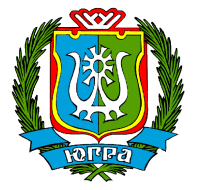 ХАНТЫ-МАНСИЙСКОГО АВТОНОМНОГО ОКРУГА - ЮГРЫПРИКАЗОб утверждении документации по планировке территории для  размещения линейных объектов Внесен в государственный реестр нормативных правовых актов исполнительных органов государственной власти Ханты-Мансийского автономного округа – Югры за № 3921 от 29.06.2018 г.г.Ханты-Мансийскот 27.06.2018 года                                                                                №   11-нпНа основании статьи 45 Градостроительного кодекса Российской Федерации, Закона Ханты-Мансийского автономного округа – Югры от                18 апреля 2007 года № 39-оз «О градостроительной деятельности на территории Ханты-Мансийского автономного округа – Югры» п р и к а з ы в а ю:1. Утвердить основные части документации по планировке территории для размещения линейных объектов: «Обустройство Ватинского месторождения нефти. Высоконапорные водоводы «КНС-8-т.вр.к.99», «т.вр.к.99-т.вр.к.102бис», «т.вр.к.102бис-т.вр.к.101» (приложения 1-4);«Красноленинское НГКМ. Талинский ЛУ. Линейные трубопроводы. Программа вывода из б/д 2017г» (приложения 5-8);«Газотранспортная система Левобережной группы месторождений» (приложения 9-12);«Реконструкция автомобильной дороги г.Советский – Ловинское м/р. IV пусковой комплекс (корректировка)» (приложения 13-16);«ПС 110/35/6 кВ КНС ЮЗ-2 Приразломного месторождения с питающей ВЛ 110 кВ» (приложения 17-18);«ПС 110/35/6 кВ Соровская 2 с ВЛ 110 кВ» (приложения 19-22);«ВЛ 110 кВ отпайка от ВЛ 110 Средний Балык-Угутский на ПС 110/35/6 кВ Встречная» (приложения 23-26);«Газопровод промысловый» от КС-1 Лянторского месторождения до УПГ Западно-Сургутского месторождения (приложения 27-30);«Обустройство разведочных скважин №№ 191р, 210р, 211р, 309р Приразломного месторождения, Правдинского региона» (приложения 31-34).2. Утвердить основную часть проекта межевания территории линейного объекта «Обустройство кустов скважин 3, 5. Сахалинское нефтяное месторождение» (приложение 35-36).3. Контроль за опубликованием настоящего приказа оставляю за собой. И.о. директора Департамента                                                            Р.Т. СафинСогласовано:Начальник Управления развития строительного комплекса и территориального планирования Департамента строительства Ханты-Мансийского автономного округа – Югры  ____________________ А.В. Шевченко               подпись «_____» __________ 2018Начальник административного Управления Департамента строительства Ханты-Мансийского автономного округа – Югры  ____________________ С.А.Соловьева               подпись «_____» __________ 2018Исполнитель: Главный специалист-эксперт отдела градостроительной и разрешительной документации Управления развития строительного комплекса и территориального планирования Депстроя Югры ____________________ Е.А.Трофимова                 подпись «_____ » ______________  2018